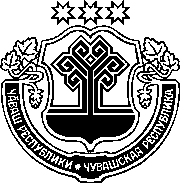 ЗАКОНЧУВАШСКОЙ РЕСПУБЛИКИО ВНЕСЕНИИ ИЗМЕНЕНИЯ В СТАТЬЮ 241 ЗАКОНА ЧУВАШСКОЙ РЕСПУБЛИКИ "ОБ АДМИНИСТРАТИВНЫХ ПРАВОНАРУШЕНИЯХ В ЧУВАШСКОЙ РЕСПУБЛИКЕ"ПринятГосударственным СоветомЧувашской Республики17 июня 2021 годаСтатья 1Внести в статью 241 Закона Чувашской Республики от 23 июля 
2003 года № 22 "Об административных правонарушениях в Чувашской Республике" (Ведомости Государственного Совета Чувашской Республики, 2003, № 55; 2005, № 62, 64, 65; 2006, № 69, 72; 2007, № 73, 74; 2008, № 75, 77, 78; 2009, № 81, 82; 2010, № 84, 86; 2011, № 88–91; 2012, № 92 (том I), 94, 96; Собрание законодательства Чувашской Республики, 2013, № 7, 12; 2014, № 3, 6, 9, 11, 12; 2015, № 6, 10; 2016, № 3, 4, 10, 11; 2017, № 2–4, 7, 11; газета "Республика", 2017, 27 декабря; 2018, 21 февраля, 8 мая, 27 июня, 5 декабря, 26 декабря; 2019, 20 февраля, 17 июля; 2020, 4 марта, 25 марта, 3 июня, 
30 сентября, 28 октября) изменение, дополнив ее частями 5 и 6 следующего содержания:"5. Розничная продажа несовершеннолетним товаров, содержащих сжиженный углеводородный газ, –влечет наложение административного штрафа на граждан в размере от трех тысяч пятисот до пяти тысяч рублей; на должностных лиц – от десяти тысяч до пятидесяти тысяч рублей; на юридических лиц – от пятидесяти тысяч до ста тысяч рублей.6. Вовлечение несовершеннолетних в употребление путем вдыхания сжиженного углеводородного газа путем покупки для них либо передачи им товаров, содержащих сжиженный углеводородный газ, предложения или требования употребить путем вдыхания сжиженный углеводородный газ –влечет наложение административного штрафа на граждан в размере от трех тысяч пятисот до пяти тысяч рублей.".Статья 2Настоящий Закон вступает в силу по истечении десяти дней после дня его официального опубликования.г. Чебоксары24 июня 2021 года№ 52ГлаваЧувашской РеспубликиО. Николаев